                                                                                                   Приложение                                                                                   к Решению Собрания депутатов                                                                                  Копейского городского округа                                                                                   от 25.02.2022 № 444-МО                                                                                                    Внесен                                                                                         Собранием депутатов                                                                                Копейского городского округаЗАКОНЧЕЛЯБИНСКОЙ ОБЛАСТИ                                                                                                                                     Проект О внесении изменений в Закон Челябинской области «О статусеи границах Копейского городского округа»	Статья 1.	Внести в Закон Челябинской области от 28 октября 2004 года                                  № 291-ЗО «О статусе и границах Копейского городского округа» (Ведомости Законодательного собрания Челябинской области, 2004, вып. 8, октябрь; Южноуральская панорама, 2009, 16 мая; Официальный интернет-портал правовой информации (www.pravo.gov.ru), 31 мая 2017 года, № 7400201705310002) следующие изменения:	1) в приложении 1:	в абзаце третьем раздела «Описание смежеств» слово «района заменить словом «округа»;	раздел «Описание границы между Копейским городским округом и Коркинским муниципальным районом» изложить в следующей редакции:«Описание границы между Копейским городским округоми Коркинским муниципальным округомОт узловой точки 35, обозначающей место пересечения границ границ Сосновского муниципального района, Коркинского муниципального округа, Копейского городского округа, расположенной в  северо-восточнее трубы под автомагистралью М-36, граница идет в юго-восточном направлении на протяжении  до поворотной точки 1, расположенной в  юго-восточнее трубы под автомагистралью М-36.От поворотной точки 1 граница идет в южном направлении на протяжении  до поворотной точки 2, расположенной в 0,24 юго-западнее тупика подъездного пути.От поворотной точки 2 граница идет в восточном направлении на протяжении  до поворотной точки 3, расположенной в  северо-восточнее тупика подъездного пути.От поворотной точки 3 граница идет в юго-восточном направлении на протяжении  до поворотной точки 4, расположенной в  северо-западнее тупика подъездного пути.От поворотной точки 4 граница идет в юго-восточном направлении на протяжении  до поворотной точки 5, расположенной на пересечении реки Чумляк с железной дорогой вокруг карьера.От поворотной точки 5 граница идет по реке Чумляк в общем северо-восточном направлении на протяжении  по течению до поворотной точки 6, расположенной в  северо-восточнее южного края плотины на реке Чумляк.От поворотной точки 6 граница идет по реке Чумляк в общем северо-восточном направлении на протяжении  до поворотной точки 7, расположенной в  северо-восточнее северного края плотины на реке Чумляк.От поворотной точки 7 граница идет в северном направлении на протяжении  до поворотной точки 8, расположенной на развилке полевых дорог.От поворотной точки 8 граница идет по полевой дороге в общем северо-восточном направлении на протяжении  до поворотной точки 9, расположенной на полевой дороге в  северо-восточнее угла ограждения садовых участков.От поворотной точки 9 граница идет по контуру пашни в общем северо-восточном направлении на протяжении  до поворотной точки 10, расположенной на северном углу ограждения садовых участков.От поворотной точки 10 граница идет по ограждению садовых участков в общем юго-восточном направлении на протяжении  до поворотной точки 11, расположенной на реке Чумляк в  восточнее моста через реку Чумляк.От поворотной точки 11 граница идет по реке Чумляк в общем северо-западном направлении на протяжении  против течения до поворотной точки 12, расположенной в  восточнее моста через реку Чумляк.От поворотной точки 12 граница идет в южном направлении на протяжении  до поворотной точки 13, расположенной в  восточнее моста через реку Чумляк.От поворотной точки 13 граница идет по ограждению садовых участков в общем южном направлении на протяжении  до поворотной точки 14, расположенной на юго-восточном углу ограждения садовых участков.От поворотной точки 14 граница идет в южном направлении на протяжении  до поворотной точки 15, расположенной на ограждении садовых участков в  западнее угла ограждения садовых участков.От поворотной точки 15 граница идет в общем юго-западном направлении по ограждению садовых участков на протяжении  до поворотной точки 16, расположенной на границе земельного отвода садовых участков.От поворотной точки 16 граница идет в юго-западном направлении на протяжении  до поворотной точки 17, расположенной в  северо-восточнее северо-восточного угла ограждения электрической подстанции.От поворотной точки 17 граница идет вдоль улицы Тургенева поселка Роза в общем юго-западном направлении на протяжении  до поворотной точки 18, расположенной в  северо-восточнее северо-восточного угла ограждения электрической подстанции.От поворотной точки 18 граница идет в общем южном направлении на протяжении  до поворотной точки 19, расположенной в  северо-восточнее северо-восточного угла ограждения электрической подстанции.От поворотной точки 19 граница идет в южном направлении на протяжении  до поворотной точки 20, расположенной в  юго-западнее поворотного столба линии электропередачи..От поворотной точки 20 граница идет в восточном направлении на протяжении  до поворотной точки 21, расположенной в  северо-восточнее северо-восточного угла ограждения садовых участков.От поворотной точки 21 граница идет в общем северо-восточном направлении на протяжении  до поворотной точки 22, расположенной в  юго-западнее поворотного столба линии электропередачи.От поворотной точки 22 граница идет в юго-восточном направлении на протяжении  до поворотной точки 23, расположенной в  юго-западнее поворотного столба линии электропередачи.От поворотной точки 23 граница идет в восточном направлении на протяжении  до поворотной точки 24, расположенной в  юго-западнее поворотного столба линии электропередачи.От поворотной точки 24 граница идет в юго-восточном направлении на протяжении  до поворотной точки 25, расположенной в  юго-восточнее развилки проселочных дорог.От поворотной точки 25 граница идет в южном направлении на протяжении  до узловой точки 43, обозначающей место пересечения границ Копейского городского округа, Еткульского муниципального района и Коркинского муниципального округа, расположенной в  юго-западнее развилки полевой и проселочной дорог.»;	2) приложение 2 изложить в новой редакции (приложение 1);	3) раздел «Граница между Копейским городским округом и Коркинским муниципальным районом» приложения 21 изложить в новой редакции (приложение 2).	Статья 2.	Настоящий Закон вступает в силу со дня его официального опубликования.ГубернаторЧелябинской области                                                                                         А.Л. ТекслерПриложение 1к Закону Челябинской области «О внесении изменений в ЗаконЧелябинской области «О статусе и границах Копейского городского округа»от 25.02.2022 № 444-МО«Приложение 2 к Закону Челябинской области от 24 апреля 2008 года № 259-ЗО «О статусе и границах Копейского городского округа»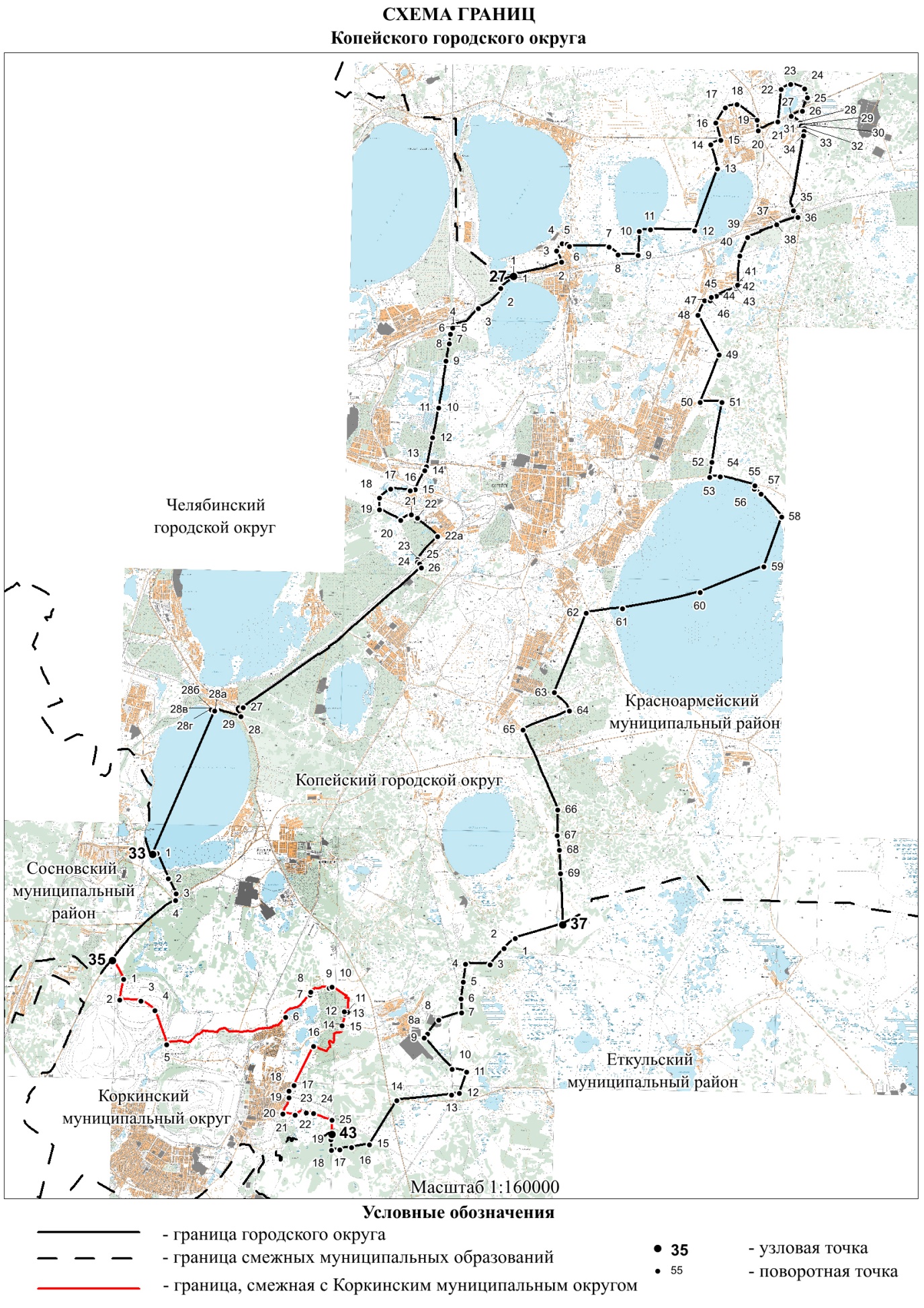 Приложение 2к Закону Челябинской области «О внесении изменений в ЗаконЧелябинской области «О статусе и границах Копейского городского округа»от 25.02.2022 № 444-МО«Граница между Копейским городским округоми Коркинским муниципальным округомНомерточкиНомер узловой, поворотной точекКоординаты, мКоординаты, мОт точки до точкиДлина, мДирекционный уголНомерточкиНомер узловой, поворотной точекXYОт точки до точкиДлина, мДирекционный угол1234567135 узл.583064,542321745,781 - 212,47121 град.19 мин.06 сек.2583058,062321756,432 - 317,84121 град.41 мин.07 сек.3583048,692321771,613 - 419,53134 град.10 мин.13 сек.4583035,082321785,624 - 510,54134 град.30 мин.01 сек.5583027,692321793,145 - 611,87134 град.06 мин.44 сек.6583019,432321801,666 - 781,18150 град.46 мин.11 сек.7582948,592321841,307 - 8105,02150 град.20 мин.49 сек.8582857,322321893,268 - 9546,98149 град.36 мин.56 сек.91582385,452322169,919 - 10488,16189 град.17 мин.13 сек.10581903,712322091,1410 - 11279,80186 град.48 мин.15 сек.112581625,882322057,9911 - 12773,6091 град.37 мин.49 сек.123581603,872322831,2812 - 13276,09116 град.58 мин.34 сек.13581478,632323077,3313 - 14340,40125 град.49 мин.59 сек.144581279,352323353,3014 - 151146,07159 град.01 мин.00 сек.15580209,282323763,7015 - 16160,51164 град.42 мин.45 сек.165580054,452323806,0216 - 1712,71101 град.18 мин.03 сек.17580051,962323818,4817 - 185,4174 град.40 мин.47 сек.18580053,392323823,7018 - 192,2875 град.46 мин.51 сек.19580053,952323825,9119 - 203,6655 град.47 мин.22 сек.20580056,012323828,9420 - 214,3956 град.03 мин.23 сек.21580058,462323832,5821 - 2212,8660 град.30 мин.13 сек.22580064,792323843,7722 - 2317,2072 град.11 мин.49 сек.23580070,052323860,1523 - 2416,5863 град.57 мин.37 сек.24580077,332323875,0524 - 2522,0165 град.34 мин.39 сек.25580086,432323895,0925 - 2624,5768 град.19 мин.58 сек.26580095,502323917,9226 - 2713,5771 град.29 мин.05 сек.27580099,812323930,7927 - 2813,4172 град.08 мин.46 сек.28580103,922323943,5528 - 2910,4575 град.52 мин.14 сек.29580106,472323953,6929 - 308,4081 град.55 мин.39 сек.30580107,652323962,0030 - 3111,2486 град.47 мин.10 сек.31580108,282323973,2231 - 3220,8989 град.45 мин.11 сек.32580108,372323994,1132 - 3314,1494 град.54 мин.29 сек.33580107,162324008,2033 - 3410,0093 град.05 мин.38 сек.34580106,622324018,1934 - 356,7379 град.43 мин.32 сек.35580107,822324024,8135 - 3616,3871 град.58 мин.27 сек.36580112,892324040,3936 - 379,1976 град.20 мин.30 сек.37580115,062324049,3237 - 389,5684 град.14 мин.08 сек.38580116,022324058,8338 - 398,8294 град.05 мин.41 сек.39580115,392324067,6339 - 4010,9992 град.27 мин.03 сек.40580114,922324078,6140 - 4115,6191 град.34 мин.44 сек.41580114,492324094,2141 - 4216,8685 град.22 мин.28 сек.42580115,852324111,0242 - 4313,5482 град.47 мин.08 сек.43580117,552324124,4543 - 4420,7680 град.17 мин.33 сек.44580121,052324144,9144 - 4523,3675 град.13 мин.12 сек.45580127,012324167,5045 - 4620,1872 град.56 мин.20 сек.46580132,932324186,7946 - 4716,3570 град.04 мин.47 сек.47580138,502324202,1647 - 4812,9376 град.02 мин.20 сек.48580141,622324214,7148 - 499,0378 град.02 мин.33 сек.49580143,492324223,5449 - 509,5879 град.25 мин.01 сек.50580145,252324232,9650 - 5116,6189 град.08 мин.15 сек.51580145,502324249,5751 - 5231,3288 град.49 мин.44 сек.52580146,142324280,8852 - 5316,9387 град.27 мин.37 сек.53580146,892324297,7953 - 5416,3483 град.27 мин.44 сек.54580148,752324314,0254 - 5514,2476 град.35 мин.53 сек.55580152,052324327,8755 - 5613,3078 град.43 мин.25 сек.56580154,652324340,9156 - 5712,5595 град.51 мин.21 сек.57580153,372324353,3957 - 5814,37114 град.11 мин.35 сек.58580147,482324366,5058 - 5929,80112 град.30 мин.42 сек.59580136,072324394,0359 - 6012,52107 град.34 мин.00 сек.60580132,292324405,9760 - 6114,84107 град.41 мин.24 сек.61580127,782324420,1161 - 6218,65106 град.03 мин.48 сек.62580122,622324438,0362 - 6323,63109 град.21 мин.19 сек.63580114,792324460,3263 - 6445,1498 град.52 мин.10 сек.64580107,832324504,9264 - 6550,8096 град.08 мин.49 сек.65580102,392324555,4465 - 6620,8996 град.04 мин.25 сек.66580100,182324576,2066 - 6732,2585 град.09 мин.45 сек.67580102,902324608,3567 - 6822,3974 град.44 мин.49 сек.68580108,792324629,9468 - 6910,2362 град.16 мин.59 сек.69580113,552324639,0069 - 7011,5962 град.30 мин.22 сек.70580118,902324649,2870 - 7122,2649 град.51 мин.53 сек.71580133,252324666,3071 - 7220,6748 град.57 мин.45 сек.72580146,822324681,8972 - 7319,1426 град.52 мин.22 сек.73580163,892324690,5473 - 7428,5832 град.59 мин.21 сек.74580187,862324706,1174 - 7529,5439 град.22 мин.51 сек.75580210,692324724,8475 - 7623,6654 град.17 мин.16 сек.76580224,502324744,0576 - 7731,5444 град.01 мин.25 сек.77580247,182324765,9877 - 7849,0039 град.48 мин.30 сек.78580284,822324797,3478 - 7934,6137 град.58 мин.56 сек.79580312,102324818,6479 - 8031,9739 град.05 мин.47 сек.80580336,912324838,8080 - 8124,0647 град.53 мин.51 сек.81580353,042324856,6581 - 8235,0755 град.28 мин.01 сек.82580372,922324885,5482 - 8344,3957 град.02 мин.37 сек.83580397,072324922,7983 - 8433,6862 град.41 мин.49 сек.84580412,522324952,7284 - 8549,7360 град.40 мин.20 сек.85580436,882324996,0885 - 8631,3860 град.11 мин.30 сек.86580452,482325023,3186 - 8722,1656 град.30 мин.12 сек.87580464,712325041,7987 - 8824,0652 град.34 мин.56 сек.88580479,332325060,9088 - 8938,8643 град.28 мин.01 сек.89580507,532325087,6389 - 9022,7144 град.13 мин.57 сек.90580523,802325103,4790 - 9118,1854 град.47 мин.18 сек.91580534,282325118,3291 - 9211,7068 град.14 мин.05 сек.92580538,622325129,1992 - 9310,6063 град.18 мин.50 сек.93580543,382325138,6693 - 9411,1556 град.27 мин.08 сек.94580549,542325147,9594 - 953,9968 град.42 мин.17 сек.95580550,992325151,6795 - 963,4089 град.09 мин.26 сек.96580551,042325155,0796 - 976,70108 град.09 мин.52 сек.97580548,952325161,4497 - 9817,02113 град.41 мин.20 сек.98580542,122325177,0398 - 9937,51115 град.04 мин.56 сек.99580526,212325211,0099 - 1006,28113 град.15 мин.30 сек.100580523,732325216,77100 - 1013,3382 град.14 мин.05 сек.101580524,182325220,07101 - 1023,8160 град.56 мин.43 сек.102580526,032325223,40102 - 1036,9974 град.14 мин.04 сек.103580527,932325230,13103 - 10414,9092 град.23 мин.03 сек.104580527,312325245,02104 - 10513,4394 град.16 мин.15 сек.105580526,312325258,41105 - 10614,3188 град.02 мин.14 сек.106580526,802325272,71106 - 10711,3083 град.11 мин.22 сек.107580528,142325283,94107 - 1088,2188 град.02 мин.48 сек.108580528,422325292,14108 - 1098,4584 град.05 мин.37 сек.109580529,292325300,55109 - 1108,6286 град.52 мин.31 сек.110580529,762325309,16110 - 11115,1599 град.11 мин.19 сек.111580527,342325324,12111 - 11215,91102 град.04 мин.46 сек.112580524,012325339,68112 - 11323,0299 град.04 мин.24 сек.113580520,382325362,42113 - 11411,2198 град.34 мин.16 сек.114580518,712325373,49114 - 11515,1089 град.19 мин.01 сек.115580518,892325388,59115 - 11612,7090 град.51 мин.25 сек.116580518,702325401,29116 - 11713,4287 град.49 мин.19 сек.117580519,212325414,70117 - 11811,7386 град.58 мин.09 сек.118580519,832325426,41118 - 1199,7386 град.06 мин.41 сек.119580520,492325436,12119 - 1208,5293 град.34 мин.04 сек.120580519,962325444,62120 - 12112,9092 град.37 мин.14 сек.121580519,372325457,51121 - 12215,9091 град.54 мин.37 сек.122580518,842325473,40122 - 12314,7092 град.48 мин.28 сек.123580518,122325488,08123 - 1247,4189 град.18 мин.14 сек.124580518,212325495,49124 - 12511,0991 град.20 мин.34 сек.125580517,952325506,58125 - 12617,44103 град.45 мин.55 сек.126580513,802325523,52126 - 12721,3297 град.01 мин.54 сек.127580511,192325544,68127 - 12844,9196 град.20 мин.24 сек.128580506,232325589,32128 - 12916,9193 град.53 мин.59 сек.129580505,082325606,19129 - 1309,8287 град.22 мин.24 сек.130580505,532325616,00130 - 1317,1877 град.56 мин.19 сек.131580507,032325623,02131 - 13210,0266 град.05 мин.44 сек.132580511,092325632,18132 - 1339,8359 град.34 мин.32 сек.133580516,072325640,66133 - 1349,7049 град.35 мин.50 сек.134580522,362325648,05134 - 1359,1714 град.43 мин.05 сек.135580531,232325650,38135 - 13613,9311 град.13 мин.16 сек.136580544,892325653,09136 - 1379,9215 град.26 мин.15 сек.137580554,452325655,73137 - 1389,7527 град.41 мин.44 сек.138580563,082325660,26138 - 1397,0228 град.51 мин.51 сек.139580569,232325663,65139 - 1405,1643 град.25 мин.50 сек.140580572,982325667,20140 - 1415,9759 град.36 мин.44 сек.141580576,002325672,35141 - 14210,0260 град.55 мин.43 сек.142580580,872325681,11142 - 14311,0951 град.42 мин.12 сек.143580587,742325689,81143 - 1449,1155 град.16 мин.51 сек.144580592,932325697,30144 - 14513,1253 град.14 мин.37 сек.145580600,782325707,81145 - 14612,2563 град.38 мин.38 сек.146580606,222325718,79146 - 14711,4667 град.12 мин.53 сек.147580610,662325729,36147 - 14813,5569 град.12 мин.40 сек.148580615,472325742,03148 - 14915,2563 град.05 мин.56 сек.149580622,372325755,63149 - 15017,0871 град.19 мин.15 сек.150580627,842325771,81150 - 15120,0172 град.31 мин.28 сек.151580633,852325790,90151 - 15227,0477 град.22 мин.37 сек.152580639,762325817,29152 - 15326,3575 град.25 мин.32 сек.153580646,392325842,79153 - 15425,0680 град.58 мин.38 сек.154580650,322325867,55154 - 15520,9983 град.11 мин.11 сек.155580652,812325888,38155 - 15620,8082 град.49 мин.13 сек.156580655,412325909,02156 - 15710,3381 град.55 мин.57 сек.157580656,862325919,25157 - 1586,5991 град.44 мин.18 сек.158580656,662325925,84158 - 1596,79100 град.11 мин.02 сек.159580655,462325932,52159 - 1608,81130 град.18 мин.18 сек.160580649,762325939,24160 - 16116,68135 град.51 мин.00 сек.161580637,792325950,86161 - 16217,00143 град.58 мин.21 сек.162580624,042325960,86162 - 16310,84131 град.44 мин.51 сек.163580616,822325968,95163 - 16410,95134 град.44 мин.27 сек.164580609,112325976,73164 - 16511,26128 град.37 мин.12 сек.165580602,082325985,53165 - 16618,40138 град.02 мин.26 сек.166580588,402325997,83166 - 16710,39126 град.51 мин.31 сек.167580582,172326006,14167 - 16815,80125 град.31 мин.14 сек.168580572,992326019,00168 - 16933,74132 град.00 мин.31 сек.169580550,412326044,07169 - 17021,38130 град.21 мин.04 сек.170580536,572326060,37170 - 1718,05125 град.38 мин.42 сек.171580531,882326066,90171 - 1724,90102 град.37 мин.03 сек.172580530,812326071,68172 - 1738,5898 град.54 мин.49 сек.173580529,482326080,16173 - 17414,2387 град.37 мин.26 сек.174580530,072326094,38174 - 17512,3585 град.15 мин.47 сек.175580531,092326106,69175 - 17611,3088 град.50 мин.02 сек.176580531,322326117,99176 - 17713,8387 град.05 мин.53 сек.177580532,022326131,80177 - 17810,9685 град.04 мин.48 сек.178580532,962326142,72178 - 1799,9680 град.27 мин.43 сек.179580534,612326152,54179 - 18016,4884 град.55 мин.07 сек.180580536,072326168,96180 - 18112,7579 град.33 мин.45 сек.181580538,392326181,50181 - 18213,5881 град.03 мин.52 сек.182580540,492326194,92182 - 1838,0982 град.19 мин.49 сек.183580541,572326202,94183 - 18410,0287 град.25 мин.33 сек.184580542,022326212,95184 - 1853,1088 град.53 мин.28 сек.185580542,082326216,05185 - 1861,9190 град.53 мин.59 сек.186580542,052326217,96186 - 18715,0881 град.41 мин.13 сек.187580544,232326232,88187 - 18811,1581 град.35 мин.37 сек.188580545,862326243,91188 - 1896,5583 град.46 мин.32 сек.189580546,572326250,42189 - 1905,7186 град.53 мин.13 сек.190580546,882326256,12190 - 1917,6579 град.31 мин.39 сек.191580548,272326263,64191 - 1927,4778 град.29 мин.40 сек.192580549,762326270,96192 - 19310,4382 град.00 мин.34 сек.193580551,212326281,29193 - 19410,4580 град.54 мин.58 сек.194580552,862326291,61194 - 1957,0091 град.38 мин.11 сек.195580552,662326298,61195 - 1966,7379 град.43 мин.32 сек.196580553,862326305,23196 - 1974,0766 град.12 мин.33 сек.197580555,502326308,95197 - 1984,6565 град.21 мин.44 сек.198580557,442326313,18198 - 1999,7381 град.22 мин.12 сек.199580558,902326322,80199 - 2007,27103 град.35 мин.48 сек.200580557,192326329,87200 - 2019,97104 град.09 мин.41 сек.201580554,752326339,54201 - 20214,17107 град.14 мин.43 сек.202580550,552326353,07202 - 20343,5799 град.17 мин.06 сек.203580543,522326396,07203 - 2047,9764 град.00 мин.50 сек.204580547,012326403,23204 - 2056,0088 град.56 мин.58 сек.205580547,122326409,23205 - 20611,1898 град.01 мин.16 сек.206580545,562326420,30206 - 20719,31105 град.13 мин.25 сек.207580540,492326438,93207 - 20816,19101 град.32 мин.45 сек.208580537,252326454,79208 - 20913,8499 град.08 мин.56 сек.209580535,052326468,45209 - 2107,55108 град.36 мин.10 сек.210580532,642326475,61210 - 21118,39113 град.13 мин.08 сек.211580525,392326492,51211 - 2126,28104 град.39 мин.19 сек.212580523,802326498,59212 - 2135,9991 град.43 мин.16 сек.213580523,622326504,58213 - 2145,1776 град.20 мин.25 сек.214580524,842326509,60214 - 2157,0273 град.26 мин.57 сек.215580526,842326516,33215 - 21614,0570 град.50 мин.33 сек.216580531,452326529,60216 - 21718,5271 град.37 мин.25 сек.217580537,292326547,18217 - 21825,5770 град.00 мин.47 сек.218580546,032326571,21218 - 21913,4474 град.25 мин.24 сек.219580549,642326584,16219 - 22021,4781 град.43 мин.35 сек.220580552,732326605,41220 - 22111,9192 град.18 мин.35 сек.221580552,252326617,31221 - 22212,4990 град.49 мин.32 сек.222580552,072326629,80222 - 2237,12101 град.25 мин.13 сек.223580550,662326636,78223 - 2247,0295 град.43 мин.07 сек.224580549,962326643,77224 - 2254,5483 град.17 мин.51 сек.225580550,492326648,28225 - 22612,6678 град.58 мин.58 сек.226580552,912326660,71226 - 2279,7979 град.38 мин.34 сек.227580554,672326670,34227 - 2289,4974 град.21 мин.11 сек.228580557,232326679,48228 - 2297,7259 град.35 мин.00 сек.229580561,142326686,14229 - 2306,8567 град.42 мин.06 сек.230580563,742326692,48230 - 2318,0371 град.55 мин.34 сек.231580566,232326700,11231 - 2325,6075 град.19 мин.08 сек.232580567,652326705,53232 - 2333,9952 град.07 мин.30 сек.233580570,102326708,68233 - 2349,1636 град.55 мин.11 сек.234580577,422326714,18234 - 2359,4465 град.03 мин.49 сек.235580581,402326722,74235 - 23617,7586 град.01 мин.37 сек.236580582,632326740,45236 - 23723,2185 град.24 мин.15 сек.237580584,492326763,59237 - 23812,9685 град.05 мин.08 сек.238580585,602326776,50238 - 2396,7295 град.07 мин.29 сек.239580585,002326783,19239 - 2406,37112 град.54 мин.12 сек.240580582,522326789,06240 - 2415,43144 град.57 мин.53 сек.241580578,072326792,19241 - 2429,44155 град.00 мин.31 сек.242580569,512326796,17242 - 2437,19143 град.11 мин.37 сек.243580563,752326800,48243 - 2446,60130 град.23 мин.39 сек.244580559,472326805,51244 - 24510,52118 град.33 мин.45 сек.245580554,442326814,75245 - 2467,51107 град.54 мин.16 сек.246580552,132326821,90246 - 2474,6682 град.14 мин.05 сек.247580552,762326826,52247 - 2484,9656 град.30 мин.07 сек.248580555,502326830,66248 - 2499,4674 град.51 мин.42 сек.249580557,972326839,79249 - 25011,4884 град.20 мин.56 сек.250580559,102326851,21250 - 2519,5090 град.50 мин.39 сек.251580558,962326860,71251 - 2526,6187 град.23 мин.50 сек.252580559,262326867,32252 - 2536,6874 град.16 мин.42 сек.253580561,072326873,74253 - 2548,2758 град.45 мин.03 сек.254580565,362326880,81254 - 2558,0070 град.20 мин.28 сек.255580568,052326888,34255 - 25618,9191 град.45 мин.27 сек.256580567,472326907,24256 - 25711,6079 град.55 мин.13 сек.257580569,502326918,66257 - 25812,8178 град.11 мин.55 сек.258580572,122326931,20258 - 2599,1574 град.59 мин.31 сек.259580574,492326940,04259 - 2606,9280 град.01 мин.14 сек.260580575,692326946,86260 - 2614,16100 град.31 мин.35 сек.261580574,932326950,95261 - 2627,7091 град.38 мин.11 сек.262580574,712326958,65262 - 2634,3461 град.46 мин.47 сек.263580576,762326962,47263 - 2647,0054 град.03 мин.46 сек.264580580,872326968,14264 - 26511,1855 град.16 мин.20 сек.265580587,242326977,33265 - 26612,2562 град.35 мин.54 сек.266580592,882326988,21266 - 26715,4865 град.37 мин.13 сек.267580599,272327002,31267 - 26810,5964 град.29 мин.57 сек.268580603,832327011,87268 - 26918,0969 град.06 мин.37 сек.269580610,282327028,77269 - 27017,8063 град.26 мин.05 сек.270580618,242327044,69270 - 27113,4563 град.53 мин.31 сек.271580624,162327056,78271 - 27216,8756 град.57 мин.01 сек.272580633,362327070,91272 - 27321,2058 град.57 мин.26 сек.273580644,292327089,07273 - 2746,8465 град.45 мин.25 сек.274580647,102327095,31274 - 2753,2878 град.33 мин.10 сек.275580647,752327098,52275 - 2761,8478 град.23 мин.03 сек.276580648,122327100,32276 - 2770,9090 град.38 мин.11 сек.277580648,112327101,22277 - 2784,8781 град.23 мин.16 сек.278580648,842327106,04278 - 2794,2978 град.42 мин.58 сек.279580649,682327110,25279 - 2805,7069 град.14 мин.38 сек.280580651,702327115,58280 - 2815,1357 град.49 мин.43 сек.281580654,432327119,92281 - 2826,7947 град.01 мин.42 сек.282580659,062327124,89282 - 2837,4365 град.19 мин.57 сек.283580662,162327131,64283 - 2848,5474 град.30 мин.55 сек.284580664,442327139,87284 - 2857,6280 град.15 мин.12 сек.285580665,732327147,38285 - 2864,8968 град.00 мин.09 сек.286580667,562327151,91286 - 2876,5379 град.19 мин.35 сек.287580668,772327158,33287 - 2885,6773 град.23 мин.16 сек.288580670,392327163,76288 - 2897,7878 град.17 мин.08 сек.289580671,972327171,38289 - 29011,0880 град.26 мин.39 сек.290580673,812327182,31290 - 29113,5874 град.08 мин.29 сек.291580677,522327195,37291 - 2929,3979 град.11 мин.34 сек.292580679,282327204,59292 - 2935,8872 град.58 мин.59 сек.293580681,002327210,21293 - 2946,2275 град.56 мин.29 сек.294580682,512327216,24294 - 2954,4093 град.23 мин.21 сек.295580682,252327220,63295 - 2965,25104 град.06 мин.56 сек.296580680,972327225,72296 - 2974,76123 град.57 мин.25 сек.297580678,312327229,67297 - 2984,39115 град.02 мин.54 сек.298580676,452327233,65298 - 2993,9087 град.47 мин.50 сек.299580676,602327237,55299 - 3006,0770 град.40 мин.11 сек.300580678,612327243,28300 - 3017,0069 град.04 мин.47 сек.301580681,112327249,82301 - 30213,5677 град.36 мин.14 сек.302580684,022327263,06302 - 3036,9981 град.46 мин.37 сек.303580685,022327269,98303 - 3047,3186 град.56 мин.30 сек.304580685,412327277,28304 - 3058,8091 град.29 мин.49 сек.305580685,182327286,08305 - 3069,4286 град.35 мин.26 сек.306580685,742327295,48306 - 3077,9190 град.08 мин.41 сек.307580685,722327303,39307 - 3083,6298 град.44 мин.02 сек.308580685,172327306,97308 - 3097,7496 град.00 мин.18 сек.309580684,362327314,67309 - 3104,8089 град.38 мин.30 сек.310580684,392327319,47310 - 3114,0185 град.08 мин.29 сек.311580684,732327323,47311 - 3124,3774 град.52 мин.58 сек.312580685,872327327,69312 - 3136,1670 град.56 мин.49 сек.313580687,882327333,51313 - 3144,6079 град.35 мин.41 сек.314580688,712327338,03314 - 3154,6088 град.22 мин.52 сек.315580688,842327342,63315 - 3163,8498 град.14 мин.08 сек.316580688,292327346,43316 - 3173,95101 град.04 мин.57 сек.317580687,532327350,31317 - 3184,1193 град.37 мин.42 сек.318580687,272327354,41318 - 3199,5780 град.00 мин.21 сек.319580688,932327363,83319 - 3205,2781 град.03 мин.20 сек.320580689,752327369,04320 - 3217,8765 град.13 мин.29 сек.321580693,052327376,19321 - 32219,3972 град.29 мин.58 сек.322580698,882327394,68322 - 3235,7673 град.46 мин.03 сек.323580700,492327400,21323 - 3245,8284 град.52 мин.36 сек.324580701,012327406,02324 - 3254,19103 град.14 мин.25 сек.325580700,052327410,09325 - 3263,19114 град.52 мин.32 сек.326580698,712327412,98326 - 3274,18111 град.54 мин.11 сек.327580697,152327416,86327 - 3283,45100 град.51 мин.15 сек.328580696,502327420,25328 - 3294,4185 град.42 мин.39 сек.329580696,832327424,65329 - 33010,3279 град.06 мин.14 сек.330580698,782327434,78330 - 3314,0680 град.55 мин.55 сек.331580699,422327438,79331 - 3328,2783 град.11 мин.34 сек.332580700,402327447,00332 - 33310,9785 град.36 мин.33 сек.333580701,242327457,94333 - 33412,3682 град.33 мин.52 сек.334580702,842327470,20334 - 33511,4083 град.20 мин.56 сек.335580704,162327481,52335 - 3362,38102 град.06 мин.41 сек.336580703,662327483,85336 - 3374,02105 град.16 мин.48 сек.337580702,602327487,73337 - 3384,17114 град.50 мин.32 сек.338580700,852327491,51338 - 3395,07105 град.47 мин.24 сек.339580699,472327496,39339 - 3402,4383 град.36 мин.27 сек.340580699,742327498,80340 - 3412,5257 град.00 мин.17 сек.341580701,112327500,91341 - 3423,5752 град.44 мин.40 сек.342580703,272327503,75342 - 3433,6747 град.58 мин.40 сек.343580705,732327506,48343 - 3443,0659 град.19 мин.31 сек.344580707,292327509,11344 - 3453,4679 град.10 мин.37 сек.345580707,942327512,51345 - 3465,3271 град.07 мин.19 сек.346580709,662327517,54346 - 3473,2457 град.05 мин.41 сек.347580711,422327520,27347 - 3482,2527 град.35 мин.31 сек.348580713,412327521,30348 - 3497,4318 град.02 мин.40 сек.349580720,472327523,60349 - 3509,0535 град.55 мин.13 сек.350580727,802327528,91350 - 3513,5558 град.35 мин.36 сек.351580729,652327531,94351 - 3522,8480 град.40 мин.13 сек.352580730,112327534,74352 - 3532,9196 град.42 мин.35 сек.353580729,772327537,63353 - 3542,93128 град.54 мин.14 сек.354580727,932327539,91354 - 3553,05122 град.32 мин.35 сек.355580726,292327542,48355 - 3564,5194 град.34 мин.26 сек.356580725,932327546,99356 - 3575,6089 град.47 мин.43 сек.357580725,952327552,58357 - 35811,9092 град.18 мин.42 сек.358580725,472327564,47358 - 3596,2089 град.54 мин.27 сек.359580725,482327570,67359 - 3604,4979 град.20 мин.28 сек.360580726,312327575,08360 - 3616,4272 град.41 мин.37 сек.361580728,222327581,21361 - 3627,0366 град.25 мин.35 сек.362580731,032327587,65362 - 3636,0963 град.28 мин.37 сек.363580733,752327593,10363 - 3647,2148 град.02 мин.11 сек.364580738,572327598,47364 - 3657,3057 град.38 мин.13 сек.365580742,482327604,63365 - 3665,2154 град.26 мин.58 сек.366580745,512327608,87366 - 3674,1874 град.02 мин.08 сек.367580746,662327612,89367 - 3683,6668 град.32 мин.49 сек.368580748,002327616,30368 - 3691,2166 град.10 мин.52 сек.369580748,492327617,41369 - 3705,4253 град.24 мин.18 сек.370580751,722327621,76370 - 3718,0539 град.18 мин.15 сек.371580757,952327626,86371 - 37211,1639 град.39 мин.15 сек.372580766,542327633,98372 - 37311,9048 град.34 мин.42 сек.373580774,412327642,90373 - 3744,5557 град.23 мин.36 сек.374580776,862327646,73374 - 3754,4372 град.32 мин.44 сек.375580778,192327650,96375 - 3765,1780 град.45 мин.23 сек.376580779,022327656,06376 - 3776,7878 град.04 мин.35 сек.377580780,422327662,69377 - 37811,5476 град.49 мин.49 сек.378580783,052327673,93378 - 3798,7968 град.04 мин.38 сек.379580786,332327682,08379 - 3803,5075 град.57 мин.49 сек.380580787,182327685,48380 - 3813,8187 град.44 мин.43 сек.381580787,332327689,29381 - 3824,1186 град.38 мин.59 сек.382580787,572327693,40382 - 3833,6090 град.57 мин.17 сек.383580787,512327696,99383 - 3845,4478 град.00 мин.29 сек.384580788,642327702,31384 - 3859,2672 град.39 мин.38 сек.385580791,402327711,15385 - 38613,3975 град.14 мин.51 сек.386580794,812327724,10386 - 38715,4569 град.34 мин.58 сек.387580800,202327738,58387 - 38811,8163 град.39 мин.07 сек.388580805,442327749,16388 - 38916,0164 град.06 мин.26 сек.389580812,432327763,56389 - 3903,7853 град.16 мин.54 сек.390580814,692327766,59390 - 3913,5154 град.02 мин.40 сек.391580816,752327769,43391 - 3925,3775 град.46 мин.57 сек.392580818,072327774,64392 - 3934,4092 град.12 мин.45 сек.393580817,902327779,04393 - 3946,65102 град.56 мин.57 сек.394580816,412327785,52394 - 3958,30106 град.13 мин.47 сек.395580814,092327793,49395 - 3964,11109 град.18 мин.58 сек.396580812,732327797,37396 - 3976,3397 град.10 мин.11 сек.397580811,942327803,65397 - 3985,13103 град.11 мин.44 сек.398580810,772327808,64398 - 3995,5193 град.01 мин.05 сек.399580810,482327814,14399 - 4009,9979 град.16 мин.28 сек.400580812,342327823,96400 - 4013,0961 град.46 мин.28 сек.401580813,802327826,68401 - 4023,7456 град.46 мин.37 сек.402580815,852327829,81402 - 4034,2471 град.33 мин.54 сек.403580817,192327833,83403 - 4046,4881 град.55 мин.56 сек.404580818,102327840,25404 - 4055,9168 град.59 мин.25 сек.405580820,222327845,77405 - 4062,7557 град.55 мин.42 сек.406580821,682327848,10406 - 4075,2414 град.02 мин.10 сек.407580826,762327849,37407 - 4088,609 град.34 мин.18 сек.408580835,242327850,80408 - 4097,1010 град.33 мин.00 сек.409580842,222327852,10409 - 4104,5331 град.22 мин.32 сек.410580846,092327854,46410 - 4114,8823 град.40 мин.35 сек.411580850,562327856,42411 - 4127,6716 град.02 мин.52 сек.412580857,932327858,54412 - 4136,2441 град.56 мин.46 сек.413580862,572327862,71413 - 4146,6751 град.52 мин.35 сек.414580866,692327867,96414 - 4155,7728 град.47 мин.04 сек.415580871,752327870,74415 - 4165,7133 град.43 мин.04 сек.416580876,502327873,91416 - 4175,3637 град.29 мин.25 сек.417580880,752327877,17417 - 4185,1745 град.04 мин.42 сек.418580884,402327880,83418 - 4193,4465 град.04 мин.25 сек.419580885,852327883,95419 - 4204,3177 град.24 мин.48 сек.420580886,792327888,16420 - 4215,5384 град.36 мин.31 сек.421580887,312327893,67421 - 4224,0580 град.54 мин.35 сек.422580887,952327897,67422 - 4234,8967 град.53 мин.38 сек.423580889,792327902,20423 - 4245,2766 град.18 мин.07 сек.424580891,912327907,03424 - 4257,8951 град.31 мин.58 сек.425580896,822327913,21425 - 4264,8036 град.26 мин.24 сек.426580900,682327916,06426 - 4274,1821 град.54 мин.11 сек.427580904,562327917,62427 - 4282,9851 град.24 мин.00 сек.428580906,422327919,95428 - 42915,0736 град.07 мин.00 сек.429580918,592327928,83429 - 4305,8932 град.34 мин.59 сек.430580923,552327932,00430 - 4315,0844 град.16 мин.58 сек.431580927,192327935,55431 - 4322,5017 град.12 мин.13 сек.432580929,582327936,29432 - 4332,04349 град.34 мин.11 сек.433580931,592327935,92433 - 4341,84315 град.52 мин.53 сек.434580932,912327934,64434 - 4351,76317 град.59 мин.19 сек.435580934,222327933,46435 - 4361,414 град.53 мин.56 сек.436580935,622327933,58436 - 4374,5724 град.02 мин.20 сек.437580939,792327935,44437 - 4383,4749 град.12 мин.06 сек.438580942,062327938,07438 - 4393,3458 град.21 мин.31 сек.439580943,812327940,91439 - 4404,5440 град.21 мин.17 сек.440580947,272327943,85440 - 44110,3438 град.21 мин.56 сек.441580955,382327950,27441 - 4422,9131 град.46 мин.31 сек.442580957,852327951,80442 - 4436,2032 град.01 мин.29 сек.443580963,112327955,09443 - 4447,5435 град.36 мин.30 сек.444580969,242327959,48444 - 4459,8347 град.53 мин.13 сек.445580975,832327966,77445 - 44613,0352 град.23 мин.28 сек.446580983,782327977,09446 - 4479,9365 град.48 мин.32 сек.447580987,852327986,15447 - 4486,7350 град.03 мин.49 сек.448580992,172327991,31448 - 4495,6732 град.54 мин.18 сек.449580996,932327994,39449 - 4506,379 град.50 мин.47 сек.450581003,212327995,48450 - 4514,413 град.22 мин.54 сек.451581007,612327995,74451 - 4525,8810 град.40 мин.46 сек.452581013,392327996,83452 - 4538,1525 град.31 мин.36 сек.453581020,742328000,34453 - 4549,8641 град.20 мин.20 сек.454581028,142328006,85454 - 45510,5735 град.26 мин.58 сек.455581036,752328012,98455 - 4567,7842 град.42 мин.33 сек.456581042,472328018,26456 - 4573,7651 град.08 мин.59 сек.457581044,832328021,19457 - 4581,9776 град.10 мин.32 сек.458581045,302328023,10458 - 4592,7088 град.43 мин.37 сек.459581045,362328025,80459 - 4602,6461 град.18 мин.11 сек.460581046,632328028,12460 - 4612,3118 град.26 мин.05 сек.461581048,822328028,85461 - 4622,928 град.51 мин.01 сек.462581051,712328029,30462 - 4632,6325 град.23 мин.52 сек.463581054,092328030,43463 - 4642,7960 град.35 мин.10 сек.464581055,462328032,86464 - 4652,9777 град.21 мин.59 сек.465581056,112328035,76465 - 4662,5670 град.09 мин.02 сек.466581056,982328038,17466 - 4673,8055 град.30 мин.53 сек.467581059,132328041,30467 - 4684,4042 град.08 мин.31 сек.4686581062,392328044,25468 - 4693,3518 град.16 мин.21 сек.469581065,572328045,30469 - 4703,03353 град.10 мин.47 сек.470581068,582328044,94470 - 4716,17340 град.58 мин.38 сек.471581074,412328042,93471 - 4725,46352 град.25 мин.09 сек.472581079,822328042,21472 - 4735,94354 град.06 мин.25 сек.473581085,732328041,60473 - 4744,815 град.36 мин.14 сек.474581090,522328042,07474 - 4755,3915 град.56 мин.43 сек.475581095,702328043,55475 - 4763,7128 град.09 мин.15 сек.476581098,972328045,30476 - 47714,0723 град.21 мин.32 сек.477581111,892328050,89477 - 4787,3632 град.00 мин.19 сек.478581118,132328054,78478 - 47912,3739 град.55 мин.05 сек.479581127,622328062,72479 - 4807,1542 град.57 мин.31 сек.480581132,852328067,59480 - 4816,5350 град.54 мин.06 сек.481581136,972328072,66481 - 4826,0364 град.14 мин.32 сек.482581139,592328078,09482 - 48321,6067 град.58 мин.19 сек.483581147,692328098,11483 - 4846,6352 град.32 мин.31 сек.484581151,722328103,37484 - 4854,3357 град.15 мин.53 сек.485581154,062328107,01485 - 4863,2740 град.54 мин.19 сек.486581156,532328109,15486 - 4877,6114 град.27 мин.22 сек.487581163,902328111,05487 - 4886,700 град.00 мин.00 сек.488581170,602328111,05488 - 4895,63348 град.37 мин.48 сек.489581176,122328109,94489 - 49019,59332 град.49 мин.13 сек.490581193,552328101,00490 - 49113,27320 град.26 мин.35 сек.491581203,782328092,55491 - 49222,66330 град.40 мин.31 сек.492581223,542328081,44492 - 49320,99345 град.05 мин.22 сек.493581243,822328076,04493 - 49436,395 град.05 мин.30 сек.494581280,072328079,27494 - 49531,8424 град.45 мин.13 сек.495581308,982328092,60495 - 49644,8450 град.32 мин.52 сек.496581337,472328127,22496 - 49714,0952 град.45 мин.21 сек.497581346,002328138,44497 - 49867,2049 град.02 мин.33 сек.498581390,052328189,19498 - 49926,8660 град.10 мин.13 сек.499581403,412328212,49499 - 50022,4757 град.39 мин.14 сек.500581415,432328231,47500 - 50121,0357 град.41 мин.07 сек.501581426,672328249,24501 - 50218,1164 град.16 мин.11 сек.502581434,532328265,55502 - 50312,2174 град.13 мин.19 сек.503581437,852328277,30503 - 50419,1473 град.49 мин.42 сек.504581443,182328295,68504 - 50511,9876 град.20 мин.05 сек.505581446,012328307,32505 - 50624,3192 град.01 мин.39 сек.506581445,152328331,61506 - 50727,8385 град.16 мин.50 сек.507581447,442328359,35507 - 50813,4178 град.20 мин.16 сек.508581450,152328372,48508 - 50921,5366 град.25 мин.26 сек.509581458,762328392,21509 - 51010,8754 град.50 мин.53 сек.510581465,022328401,10510 - 51119,3052 град.46 мин.04 сек.511581476,702328416,47511 - 512115,6372 град.23 мин.49 сек.512581511,672328526,69512 - 51386,2857 град.31 мин.25 сек.513581558,002328599,48513 - 51416,9252 град.04 мин.49 сек.514581568,402328612,83514 - 51576,8337 град.48 мин.34 сек.515581629,102328659,93515 - 516243,3939 град.27 мин.23 сек.516581817,022328814,60516 - 51717,7545 град.08 мин.13 сек.517581829,542328827,18517 - 51843,5147 град.26 мин.59 сек.518581858,962328859,23518 - 519100,5543 град.27 мин.52 сек.519581931,942328928,40519 - 52084,1040 град.20 мин.46 сек.5207581996,042328982,85520 - 52181,483 град.35 мин.19 сек.521582077,362328987,95521 - 52225,585 град.18 мин.57 сек.5228582102,832328990,32522 - 52348,1941 град.58 мин.48 сек.523582138,652329022,55523 - 52454,3551 град.26 мин.20 сек.524582172,532329065,05524 - 52550,7761 град.36 мин.27 сек.525582196,672329109,71525 - 52633,0573 град.47 мин.08 сек.526582205,902329141,45526 - 52737,4393 град.26 мин.47 сек.527582203,652329178,81527 - 52835,8195 град.29 мин.44 сек.528582200,222329214,46528 - 52936,4286 град.17 мин.03 сек.529582202,582329250,80529 - 53036,3878 град.56 мин.13 сек.530582209,562329286,50530 - 53125,6871 град.16 мин.58 сек.531582217,802329310,82531 - 53244,0861 град.57 мин.51 сек.532582238,522329349,73532 - 53330,9168 град.59 мин.49 сек.533582249,602329378,59533 - 53433,7183 град.00 мин.50 сек.534582253,702329412,05534 - 53534,5090 град.50 мин.48 сек.535582253,192329446,55535 - 53635,8186 град.11 мин.20 сек.536582255,572329482,28536 - 53751,8887 град.38 мин.49 сек.537582257,702329534,12537 - 53845,2685 град.54 мин.25 сек.538582260,932329579,26538 - 53929,2686 град.55 мин.27 сек.539582262,502329608,48539 - 54027,0979 град.59 мин.18 сек.540582267,212329635,16540 - 54118,0469 град.23 мин.44 сек.5419582273,562329652,05541 - 54226,7049 град.19 мин.43 сек.542582290,962329672,30542 - 54320,3951 град.37 мин.47 сек.543582303,622329688,29543 - 54420,3870 град.27 мин.14 сек.544582310,442329707,50544 - 54524,5990 град.50 мин.19 сек.545582310,082329732,09545 - 54625,25100 град.25 мин.43 сек.54610582305,512329756,92546 - 54796,87124 град.13 мин.17 сек.547582251,032329837,02547 - 548171,27124 град.14 мин.58 сек.548582154,642329978,59548 - 549257,81124 град.35 мин.06 сек.549582008,302330190,84549 - 55066,22110 град.25 мин.27 сек.550581985,192330252,90550 - 55140,49106 град.28 мин.12 сек.551581973,712330291,73551 - 55287,73195 град.58 мин.42 сек.552581889,372330267,58552 - 5537,04186 град.31 мин.44 сек.553581882,382330266,78553 - 55426,34117 град.41 мин.37 сек.554581870,132330290,10554 - 55538,3373 град.33 мин.20 сек.555581880,992330326,86555 - 5569,15124 град.42 мин.53 сек.556581875,782330334,38556 - 55716,83103 град.53 мин.15 сек.557581871,742330350,72557 - 55829,5981 град.30 мин.30 сек.558581876,112330379,99558 - 55940,49169 град.27 мин.21 сек.559581836,302330387,40559 - 56015,89168 град.07 мин.27 сек.560581820,752330390,67560 - 56121,03267 град.34 мин.27 сек.561581819,862330369,66561 - 56217,26185 град.31 мин.08 сек.562581802,682330368,00562 - 56314,2090 град.24 мин.12 сек.563581802,582330382,21563 - 56419,52183 град.12 мин.03 сек.564581783,092330381,11564 - 56527,71204 град.54 мин.34 сек.565581757,962330369,44565 - 5665,31222 град.05 мин.58 сек.566581754,022330365,88566 - 56716,71178 град.48 мин.00 сек.567581737,312330366,23567 - 5689,61207 град.23 мин.30 сек.568581728,782330361,81568 - 569194,41179 град.54 мин.09 сек.569581534,372330362,14569 - 57062,73179 град.06 мин.17 сек.570581471,652330363,12570 - 57161,21188 град.21 мин.37 сек.57111581411,092330354,22571 - 57217,83290 град.29 мин.18 сек.572581417,332330337,52572 - 57337,00345 град.37 мин.59 сек.573581453,172330328,34573 - 57423,77323 град.51 мин.45 сек.574581472,372330314,32574 - 57519,38290 град.07 мин.37 сек.575581479,042330296,12575 - 57627,46258 град.13 мин.54 сек.576581473,442330269,24576 - 57725,79236 град.06 мин.45 сек.577581459,062330247,83577 - 57830,17219 град.22 мин.39 сек.57812581435,742330228,69578 - 57914,56185 град.59 мин.33 сек.579581421,262330227,17579 - 58070,65164 град.29 мин.32 сек.58013581353,182330246,06580 - 581266,47186 град.03 мин.19 сек.581581088,202330217,95581 - 582186,67195 град.08 мин.30 сек.58214580908,012330169,19582 - 58353,39191 град.57 мин.59 сек.58315580855,782330158,12583 - 58471,1090 град.12 мин.05 сек.584580855,532330229,22584 - 58572,81203 град.53 мин.34 сек.585580788,962330199,73585 - 586119,45197 град.55 мин.58 сек.586580675,302330162,95586 - 58722,47221 град.40 мин.48 сек.587580658,532330148,01587 - 588111,65242 град.58 мин.08 сек.588580607,792330048,56588 - 58995,06266 град.33 мин.44 сек.589580602,092329953,67589 - 59042,41253 град.33 мин.52 сек.590580590,092329912,99590 - 59153,99233 град.58 мин.52 сек.591580558,342329869,32591 - 592212,18171 град.21 мин.01 сек.592580348,572329901,23592 - 593107,68200 град.02 мин.07 сек.593580247,412329864,34593 - 59421,97260 град.21 мин.27 сек.594580243,732329842,69594 - 59578,49304 град.56 мин.21 сек.595580288,682329778,34595 - 59657,17273 град.39 мин.02 сек.596580292,322329721,29596 - 59758,90177 град.20 мин.01 сек.597580233,482329724,03597 - 598154,17169 град.10 мин.23 сек.598580082,052329752,99598 - 59938,76252 град.58 мин.20 сек.599580070,702329715,93599 - 60043,63225 град.23 мин.24 сек.600580040,062329684,87600 - 601130,35211 град.06 мин.16 сек.601579928,452329617,53601 - 602237,48285 град.51 мин.16 сек.602579993,332329389,08602 - 603206,11298 град.47 мин.23 сек.603580092,592329208,45603 - 60475,44297 град.53 мин.23 сек.60416580127,882329141,77604 - 6051588,27204 град.53 мин.24 сек.60517578687,132328473,30605 - 60638,44246 град.05 мин.20 сек.606578671,552328438,16606 - 607135,19193 град.55 мин.38 сек.607578540,332328405,62607 - 608125,93242 град.32 мин.59 сек.60818578482,282328293,87608 - 609233,42178 град.13 мин.12 сек.60919578248,972328301,12609 - 61018,80162 град.21 мин.18 сек.610578231,052328306,82610 - 61126,85183 град.23 мин.43 сек.611578204,252328305,23611 - 61213,18191 град.44 мин.10 сек.612578191,352328302,55612 - 61336,48191 град.48 мин.54 сек.613578155,642328295,08613 - 61432,97185 град.04 мин.52 сек.614578122,802328292,17614 - 61541,16187 град.23 мин.52 сек.615578081,982328286,86615 - 61636,82191 град.10 мин.54 сек.616578045,862328279,72616 - 61771,58189 град.00 мин.34 сек.617577975,162328268,51617 - 61812,70209 град.13 мин.47 сек.618577964,082328262,31618 - 61951,16224 град.47 мин.10 сек.619577927,772328226,27619 - 62028,51218 град.38 мин.04 сек.620577905,502328208,47620 - 62165,71208 град.33 мин.57 сек.621577847,792328177,05621 - 62244,57207 град.26 мин.41 сек.622577808,242328156,51622 - 62357,98197 град.06 мин.01 сек.623577752,822328139,46623 - 62433,76206 град.46 мин.39 сек.624577722,682328124,26624 - 62517,53197 град.25 мин.20 сек.625577705,952328119,00625 - 62625,64196 град.26 мин.55 сек.626577681,362328111,74626 - 6277,75200 град.28 мин.10 сек.627577674,102328109,04627 - 62816,09200 град.01 мин.21 сек.628577658,982328103,52628 - 6299,40206 град.07 мин.44 сек.62920577650,542328099,38629 - 630450,1493 град.28 мин.50 сек.63021577623,212328548,69630 - 63144,6559 град.23 мин.49 сек.631577645,942328587,12631 - 63289,8057 град.00 мин.57 сек.632577694,832328662,45632 - 63337,1462 град.11 мин.59 сек.633577712,152328695,31633 - 63464,7169 град.04 мин.30 сек.634577735,262328755,74634 - 63542,1673 град.44 мин.54 сек.635577747,062328796,22635 - 63645,1281 град.16 мин.51 сек.636577753,902328840,82636 - 63749,6684 град.50 мин.09 сек.637577758,372328890,28637 - 63814,2699 град.19 мин.24 сек.63822577756,062328904,35638 - 63922,90118 град.57 мин.35 сек.639577744,972328924,39639 - 64042,57135 град.15 мин.59 сек.64023577714,732328954,35640 - 641157,3492 град.29 мин.16 сек.641577707,902329111,54641 - 642106,0592 град.34 мин.21 сек.64224577703,142329217,48642 - 64314,88104 град.02 мин.10 сек.643577699,532329231,92643 - 64429,23113 град.22 мин.52 сек.644577687,932329258,75644 - 64541,91120 град.16 мин.44 сек.645577666,802329294,94645 - 64632,25137 град.06 мин.39 сек.646577643,172329316,89646 - 64754,60139 град.02 мин.24 сек.647577601,942329352,68647 - 648145,51107 град.32 мин.04 сек.648577558,102329491,43648 - 649141,72109 град.06 мин.08 сек.649577511,722329625,35649 - 650142,28104 град.05 мин.27 сек.650577477,082329763,35650 - 65180,2596 град.20 мин.44 сек.651577468,212329843,11651 - 65252,0089 град.51 мин.24 сек.65225577468,342329895,11652 - 653490,89178 град.42 мин.32 сек.65343 узл.576977,572329906,17653-110180,5319 град.53 мин.02 сек.»